Notes to applicationNotes to applicationNotes to applicationNotes to applicationNotes to applicationNotes to applicationNotes to applicationNotes to applicationNotes to applicationNotes to applicationThis application must be lodged with your Territory Business Centre. All details are to be completed in block letters.If the space provided is insufficient, please present relevant information on a separate sheet.It is the responsibility of the Dam’s registered owner to lodge this application with the Commission within three (3) months of whelping date. However, markings must not be done before the greyhounds are two months old. Every puppy in this litter must be shown, giving descriptive markings of each separately and the sketch on the following pages of this form must also be filled in. The puppy numbers on the table on page 3 and on the sketches must 	correspond. Include deceased puppies. When subsequently registering names for puppies for racing purposes the number shown on this form must coincide with that on the name of the application form. The following are documents that must be lodged with the application:the prescribed fee (please refer to the relevant schedule of fees on the website)	This application must be lodged with your Territory Business Centre. All details are to be completed in block letters.If the space provided is insufficient, please present relevant information on a separate sheet.It is the responsibility of the Dam’s registered owner to lodge this application with the Commission within three (3) months of whelping date. However, markings must not be done before the greyhounds are two months old. Every puppy in this litter must be shown, giving descriptive markings of each separately and the sketch on the following pages of this form must also be filled in. The puppy numbers on the table on page 3 and on the sketches must 	correspond. Include deceased puppies. When subsequently registering names for puppies for racing purposes the number shown on this form must coincide with that on the name of the application form. The following are documents that must be lodged with the application:the prescribed fee (please refer to the relevant schedule of fees on the website)	This application must be lodged with your Territory Business Centre. All details are to be completed in block letters.If the space provided is insufficient, please present relevant information on a separate sheet.It is the responsibility of the Dam’s registered owner to lodge this application with the Commission within three (3) months of whelping date. However, markings must not be done before the greyhounds are two months old. Every puppy in this litter must be shown, giving descriptive markings of each separately and the sketch on the following pages of this form must also be filled in. The puppy numbers on the table on page 3 and on the sketches must 	correspond. Include deceased puppies. When subsequently registering names for puppies for racing purposes the number shown on this form must coincide with that on the name of the application form. The following are documents that must be lodged with the application:the prescribed fee (please refer to the relevant schedule of fees on the website)	This application must be lodged with your Territory Business Centre. All details are to be completed in block letters.If the space provided is insufficient, please present relevant information on a separate sheet.It is the responsibility of the Dam’s registered owner to lodge this application with the Commission within three (3) months of whelping date. However, markings must not be done before the greyhounds are two months old. Every puppy in this litter must be shown, giving descriptive markings of each separately and the sketch on the following pages of this form must also be filled in. The puppy numbers on the table on page 3 and on the sketches must 	correspond. Include deceased puppies. When subsequently registering names for puppies for racing purposes the number shown on this form must coincide with that on the name of the application form. The following are documents that must be lodged with the application:the prescribed fee (please refer to the relevant schedule of fees on the website)	This application must be lodged with your Territory Business Centre. All details are to be completed in block letters.If the space provided is insufficient, please present relevant information on a separate sheet.It is the responsibility of the Dam’s registered owner to lodge this application with the Commission within three (3) months of whelping date. However, markings must not be done before the greyhounds are two months old. Every puppy in this litter must be shown, giving descriptive markings of each separately and the sketch on the following pages of this form must also be filled in. The puppy numbers on the table on page 3 and on the sketches must 	correspond. Include deceased puppies. When subsequently registering names for puppies for racing purposes the number shown on this form must coincide with that on the name of the application form. The following are documents that must be lodged with the application:the prescribed fee (please refer to the relevant schedule of fees on the website)	This application must be lodged with your Territory Business Centre. All details are to be completed in block letters.If the space provided is insufficient, please present relevant information on a separate sheet.It is the responsibility of the Dam’s registered owner to lodge this application with the Commission within three (3) months of whelping date. However, markings must not be done before the greyhounds are two months old. Every puppy in this litter must be shown, giving descriptive markings of each separately and the sketch on the following pages of this form must also be filled in. The puppy numbers on the table on page 3 and on the sketches must 	correspond. Include deceased puppies. When subsequently registering names for puppies for racing purposes the number shown on this form must coincide with that on the name of the application form. The following are documents that must be lodged with the application:the prescribed fee (please refer to the relevant schedule of fees on the website)	This application must be lodged with your Territory Business Centre. All details are to be completed in block letters.If the space provided is insufficient, please present relevant information on a separate sheet.It is the responsibility of the Dam’s registered owner to lodge this application with the Commission within three (3) months of whelping date. However, markings must not be done before the greyhounds are two months old. Every puppy in this litter must be shown, giving descriptive markings of each separately and the sketch on the following pages of this form must also be filled in. The puppy numbers on the table on page 3 and on the sketches must 	correspond. Include deceased puppies. When subsequently registering names for puppies for racing purposes the number shown on this form must coincide with that on the name of the application form. The following are documents that must be lodged with the application:the prescribed fee (please refer to the relevant schedule of fees on the website)	This application must be lodged with your Territory Business Centre. All details are to be completed in block letters.If the space provided is insufficient, please present relevant information on a separate sheet.It is the responsibility of the Dam’s registered owner to lodge this application with the Commission within three (3) months of whelping date. However, markings must not be done before the greyhounds are two months old. Every puppy in this litter must be shown, giving descriptive markings of each separately and the sketch on the following pages of this form must also be filled in. The puppy numbers on the table on page 3 and on the sketches must 	correspond. Include deceased puppies. When subsequently registering names for puppies for racing purposes the number shown on this form must coincide with that on the name of the application form. The following are documents that must be lodged with the application:the prescribed fee (please refer to the relevant schedule of fees on the website)	This application must be lodged with your Territory Business Centre. All details are to be completed in block letters.If the space provided is insufficient, please present relevant information on a separate sheet.It is the responsibility of the Dam’s registered owner to lodge this application with the Commission within three (3) months of whelping date. However, markings must not be done before the greyhounds are two months old. Every puppy in this litter must be shown, giving descriptive markings of each separately and the sketch on the following pages of this form must also be filled in. The puppy numbers on the table on page 3 and on the sketches must 	correspond. Include deceased puppies. When subsequently registering names for puppies for racing purposes the number shown on this form must coincide with that on the name of the application form. The following are documents that must be lodged with the application:the prescribed fee (please refer to the relevant schedule of fees on the website)	This application must be lodged with your Territory Business Centre. All details are to be completed in block letters.If the space provided is insufficient, please present relevant information on a separate sheet.It is the responsibility of the Dam’s registered owner to lodge this application with the Commission within three (3) months of whelping date. However, markings must not be done before the greyhounds are two months old. Every puppy in this litter must be shown, giving descriptive markings of each separately and the sketch on the following pages of this form must also be filled in. The puppy numbers on the table on page 3 and on the sketches must 	correspond. Include deceased puppies. When subsequently registering names for puppies for racing purposes the number shown on this form must coincide with that on the name of the application form. The following are documents that must be lodged with the application:the prescribed fee (please refer to the relevant schedule of fees on the website)	Application detailsApplication detailsApplication detailsApplication detailsApplication detailsApplication detailsApplication detailsApplication detailsApplication detailsApplication detailsFull nameResidential AddressTelephoneFaxFaxMobileEmailEmailSire and dam detailsSire and dam detailsSire and dam detailsSire and dam detailsSire and dam detailsSire and dam detailsSire and dam detailsSire and dam detailsSire and dam detailsSire and dam detailsSire’s nameSire’s Registration Certificate NumberSire’s Registration Certificate NumberColourOwnerOwnerWhelpedBreeding of SireBreeding of SireDam’s NameDam’s Registration Certificate NumberDam’s Registration Certificate NumberColourOwnerOwnerWhelpedBreeding of DamBreeding of DamOwner’s registration Certificate NumberOwner’s registration Certificate NumberOwner’s registration Certificate NumberPuppy detailsPuppy detailsPuppy detailsPuppy detailsPuppy detailsPuppy detailsPuppy detailsPuppy detailsPuppy detailsPuppy detailsIf the name of Sire and Dam is not registered in the Northern Territory but is registered in another state or New Zealand, the abbreviation indication the State or New Zealand where registered must follow each name, such as (VIC), (SA), (NSW), (TAS), (NZ).If the name of Sire and Dam is not registered in the Northern Territory but is registered in another state or New Zealand, the abbreviation indication the State or New Zealand where registered must follow each name, such as (VIC), (SA), (NSW), (TAS), (NZ).If the name of Sire and Dam is not registered in the Northern Territory but is registered in another state or New Zealand, the abbreviation indication the State or New Zealand where registered must follow each name, such as (VIC), (SA), (NSW), (TAS), (NZ).If the name of Sire and Dam is not registered in the Northern Territory but is registered in another state or New Zealand, the abbreviation indication the State or New Zealand where registered must follow each name, such as (VIC), (SA), (NSW), (TAS), (NZ).If the name of Sire and Dam is not registered in the Northern Territory but is registered in another state or New Zealand, the abbreviation indication the State or New Zealand where registered must follow each name, such as (VIC), (SA), (NSW), (TAS), (NZ).If the name of Sire and Dam is not registered in the Northern Territory but is registered in another state or New Zealand, the abbreviation indication the State or New Zealand where registered must follow each name, such as (VIC), (SA), (NSW), (TAS), (NZ).If the name of Sire and Dam is not registered in the Northern Territory but is registered in another state or New Zealand, the abbreviation indication the State or New Zealand where registered must follow each name, such as (VIC), (SA), (NSW), (TAS), (NZ).If the name of Sire and Dam is not registered in the Northern Territory but is registered in another state or New Zealand, the abbreviation indication the State or New Zealand where registered must follow each name, such as (VIC), (SA), (NSW), (TAS), (NZ).If the name of Sire and Dam is not registered in the Northern Territory but is registered in another state or New Zealand, the abbreviation indication the State or New Zealand where registered must follow each name, such as (VIC), (SA), (NSW), (TAS), (NZ).If the name of Sire and Dam is not registered in the Northern Territory but is registered in another state or New Zealand, the abbreviation indication the State or New Zealand where registered must follow each name, such as (VIC), (SA), (NSW), (TAS), (NZ).Date of whelping of this litterDate of whelping of this litterTotal number of puppies in this litterTotal number of puppies in this litterNumber of DogsNumber of DogsNumber of BitchesNumber of BitchesPup NumberPup NumberColourColourSexBrief DescriptionBrief DescriptionBrief DescriptionBrief DescriptionEar Brand (if any)1.1.2.2.3.3.4.4.5.5.6.6.7.7.8.8.9.9.10.10.SketchesPuppy identification marks should be marked in the corresponding sketches below:Puppy 1.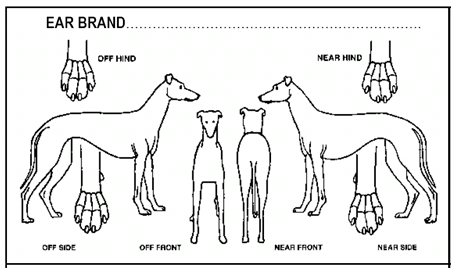 Puppy 2. Puppy 3.Puppy 3.Puppy 3.Puppy 3.Puppy 3.Puppy 3.Puppy 4Puppy 4Puppy 4Puppy 4Puppy 4Puppy 4Puppy 5Puppy 5Puppy 5Puppy 5Puppy 5Puppy 5Puppy 6Puppy 6Puppy 6Puppy 6Puppy 6Puppy 6Puppy 7Puppy 7Puppy 7Puppy 7Puppy 7Puppy 7Puppy 8Puppy 8Puppy 8Puppy 8Puppy 8Puppy 8Puppy 9Puppy 9Puppy 9Puppy 9Puppy 9Puppy 9Puppy 10Puppy 10Puppy 10Puppy 10Puppy 10Puppy 10DeclarationDeclarationDeclarationDeclarationDeclarationDeclarationI hereby apply make application for registration of a litter and in consideration of the Commission granting this application, I agree to be bound by and to comply with all such rules and statutory provisions in respect to Greyhound Racing and the registration of greyhounds as shall for the time being and from time to time be in force and be made by the said Commission and all decisions and directions that shall from time to time be made thereunder by the Commission or by any other authority or person authorised under such rules to make same. I hereby apply make application for registration of a litter and in consideration of the Commission granting this application, I agree to be bound by and to comply with all such rules and statutory provisions in respect to Greyhound Racing and the registration of greyhounds as shall for the time being and from time to time be in force and be made by the said Commission and all decisions and directions that shall from time to time be made thereunder by the Commission or by any other authority or person authorised under such rules to make same. I hereby apply make application for registration of a litter and in consideration of the Commission granting this application, I agree to be bound by and to comply with all such rules and statutory provisions in respect to Greyhound Racing and the registration of greyhounds as shall for the time being and from time to time be in force and be made by the said Commission and all decisions and directions that shall from time to time be made thereunder by the Commission or by any other authority or person authorised under such rules to make same. I hereby apply make application for registration of a litter and in consideration of the Commission granting this application, I agree to be bound by and to comply with all such rules and statutory provisions in respect to Greyhound Racing and the registration of greyhounds as shall for the time being and from time to time be in force and be made by the said Commission and all decisions and directions that shall from time to time be made thereunder by the Commission or by any other authority or person authorised under such rules to make same. I hereby apply make application for registration of a litter and in consideration of the Commission granting this application, I agree to be bound by and to comply with all such rules and statutory provisions in respect to Greyhound Racing and the registration of greyhounds as shall for the time being and from time to time be in force and be made by the said Commission and all decisions and directions that shall from time to time be made thereunder by the Commission or by any other authority or person authorised under such rules to make same. I hereby apply make application for registration of a litter and in consideration of the Commission granting this application, I agree to be bound by and to comply with all such rules and statutory provisions in respect to Greyhound Racing and the registration of greyhounds as shall for the time being and from time to time be in force and be made by the said Commission and all decisions and directions that shall from time to time be made thereunder by the Commission or by any other authority or person authorised under such rules to make same. SignatureDateSignature of WitnessDateOffice use onlyOffice use onlyOffice use onlyOffice use onlyOffice use onlyOffice use onlyDate receivedReceipt numberReceipt numberNotice in accordance with the Information Act (Information Privacy Principle 1)Notice in accordance with the Information Act (Information Privacy Principle 1)Notice in accordance with the Information Act (Information Privacy Principle 1)Notice in accordance with the Information Act (Information Privacy Principle 1)Notice in accordance with the Information Act (Information Privacy Principle 1)Notice in accordance with the Information Act (Information Privacy Principle 1)Licensing NT is seeking information from you for the purposes of your application.Information Privacy Principle 1 (IPP 1) requires that a public sector organisation must not collect personal information unless the information is necessary for one or more of its functions or activities. If personal information about an individual is collected from the individual, the organisation must take reasonable steps to ensure that the individual is aware of certain matters. For the purposes of IPP 1, the following advice is provided.You are able to access your personal information that you have provided by making a written request to the Director-General of Licensing.The information is required pursuant to the Racing and Betting Act. The Act requires that certain matters must be considered when deciding whether or not to approve an application.The information will be kept confidential except as follows:Information may be sought from Police, government agencies, interstate licensing authorities, or referees or other persons nominated by you. Information may be released to those sources to the extent necessary to verify information about you and your application.If a hearing is involved, information will be released to the parties, Commission or the Court, as required by the Act.Registers of licences and permits will be maintained and may be made available to the public on request.You do not have to provide information if you do not wish to do so. However, an application may not be approved if there is insufficient information to properly determine the matter in accordance with the Act.Licensing NT is seeking information from you for the purposes of your application.Information Privacy Principle 1 (IPP 1) requires that a public sector organisation must not collect personal information unless the information is necessary for one or more of its functions or activities. If personal information about an individual is collected from the individual, the organisation must take reasonable steps to ensure that the individual is aware of certain matters. For the purposes of IPP 1, the following advice is provided.You are able to access your personal information that you have provided by making a written request to the Director-General of Licensing.The information is required pursuant to the Racing and Betting Act. The Act requires that certain matters must be considered when deciding whether or not to approve an application.The information will be kept confidential except as follows:Information may be sought from Police, government agencies, interstate licensing authorities, or referees or other persons nominated by you. Information may be released to those sources to the extent necessary to verify information about you and your application.If a hearing is involved, information will be released to the parties, Commission or the Court, as required by the Act.Registers of licences and permits will be maintained and may be made available to the public on request.You do not have to provide information if you do not wish to do so. However, an application may not be approved if there is insufficient information to properly determine the matter in accordance with the Act.Licensing NT is seeking information from you for the purposes of your application.Information Privacy Principle 1 (IPP 1) requires that a public sector organisation must not collect personal information unless the information is necessary for one or more of its functions or activities. If personal information about an individual is collected from the individual, the organisation must take reasonable steps to ensure that the individual is aware of certain matters. For the purposes of IPP 1, the following advice is provided.You are able to access your personal information that you have provided by making a written request to the Director-General of Licensing.The information is required pursuant to the Racing and Betting Act. The Act requires that certain matters must be considered when deciding whether or not to approve an application.The information will be kept confidential except as follows:Information may be sought from Police, government agencies, interstate licensing authorities, or referees or other persons nominated by you. Information may be released to those sources to the extent necessary to verify information about you and your application.If a hearing is involved, information will be released to the parties, Commission or the Court, as required by the Act.Registers of licences and permits will be maintained and may be made available to the public on request.You do not have to provide information if you do not wish to do so. However, an application may not be approved if there is insufficient information to properly determine the matter in accordance with the Act.Licensing NT is seeking information from you for the purposes of your application.Information Privacy Principle 1 (IPP 1) requires that a public sector organisation must not collect personal information unless the information is necessary for one or more of its functions or activities. If personal information about an individual is collected from the individual, the organisation must take reasonable steps to ensure that the individual is aware of certain matters. For the purposes of IPP 1, the following advice is provided.You are able to access your personal information that you have provided by making a written request to the Director-General of Licensing.The information is required pursuant to the Racing and Betting Act. The Act requires that certain matters must be considered when deciding whether or not to approve an application.The information will be kept confidential except as follows:Information may be sought from Police, government agencies, interstate licensing authorities, or referees or other persons nominated by you. Information may be released to those sources to the extent necessary to verify information about you and your application.If a hearing is involved, information will be released to the parties, Commission or the Court, as required by the Act.Registers of licences and permits will be maintained and may be made available to the public on request.You do not have to provide information if you do not wish to do so. However, an application may not be approved if there is insufficient information to properly determine the matter in accordance with the Act.Licensing NT is seeking information from you for the purposes of your application.Information Privacy Principle 1 (IPP 1) requires that a public sector organisation must not collect personal information unless the information is necessary for one or more of its functions or activities. If personal information about an individual is collected from the individual, the organisation must take reasonable steps to ensure that the individual is aware of certain matters. For the purposes of IPP 1, the following advice is provided.You are able to access your personal information that you have provided by making a written request to the Director-General of Licensing.The information is required pursuant to the Racing and Betting Act. The Act requires that certain matters must be considered when deciding whether or not to approve an application.The information will be kept confidential except as follows:Information may be sought from Police, government agencies, interstate licensing authorities, or referees or other persons nominated by you. Information may be released to those sources to the extent necessary to verify information about you and your application.If a hearing is involved, information will be released to the parties, Commission or the Court, as required by the Act.Registers of licences and permits will be maintained and may be made available to the public on request.You do not have to provide information if you do not wish to do so. However, an application may not be approved if there is insufficient information to properly determine the matter in accordance with the Act.Licensing NT is seeking information from you for the purposes of your application.Information Privacy Principle 1 (IPP 1) requires that a public sector organisation must not collect personal information unless the information is necessary for one or more of its functions or activities. If personal information about an individual is collected from the individual, the organisation must take reasonable steps to ensure that the individual is aware of certain matters. For the purposes of IPP 1, the following advice is provided.You are able to access your personal information that you have provided by making a written request to the Director-General of Licensing.The information is required pursuant to the Racing and Betting Act. The Act requires that certain matters must be considered when deciding whether or not to approve an application.The information will be kept confidential except as follows:Information may be sought from Police, government agencies, interstate licensing authorities, or referees or other persons nominated by you. Information may be released to those sources to the extent necessary to verify information about you and your application.If a hearing is involved, information will be released to the parties, Commission or the Court, as required by the Act.Registers of licences and permits will be maintained and may be made available to the public on request.You do not have to provide information if you do not wish to do so. However, an application may not be approved if there is insufficient information to properly determine the matter in accordance with the Act.Lodgement optionsLodgement optionsLodgement optionsLodgement optionsLodgement optionsLodgement optionsApplications can be lodged at a Territory Business Centre with the prescribed fee at:Applications can be lodged at a Territory Business Centre with the prescribed fee at:Applications can be lodged at a Territory Business Centre with the prescribed fee at:Applications can be lodged at a Territory Business Centre with the prescribed fee at:Applications can be lodged at a Territory Business Centre with the prescribed fee at:Applications can be lodged at a Territory Business Centre with the prescribed fee at:DarwinBuilding 3, Darwin Corporate Park,631 Stuart Highway,Berrimah GPO Box 9800 Darwin NT 0801t: (08) 8982 1700f: (08) 8982 1725Toll free: 1800 193 111e: territory.businesscentre@nt.gov.auDarwinBuilding 3, Darwin Corporate Park,631 Stuart Highway,Berrimah GPO Box 9800 Darwin NT 0801t: (08) 8982 1700f: (08) 8982 1725Toll free: 1800 193 111e: territory.businesscentre@nt.gov.auDarwinBuilding 3, Darwin Corporate Park,631 Stuart Highway,Berrimah GPO Box 9800 Darwin NT 0801t: (08) 8982 1700f: (08) 8982 1725Toll free: 1800 193 111e: territory.businesscentre@nt.gov.auKatherineShop 1, Randazzo Building 18 Katherine TerraceKatherinePO Box 9800Katherine NT 0851t: (08) 8973 8180f: (08) 8973 8188e: territory.businesscentre@nt.gov.auKatherineShop 1, Randazzo Building 18 Katherine TerraceKatherinePO Box 9800Katherine NT 0851t: (08) 8973 8180f: (08) 8973 8188e: territory.businesscentre@nt.gov.auKatherineShop 1, Randazzo Building 18 Katherine TerraceKatherinePO Box 9800Katherine NT 0851t: (08) 8973 8180f: (08) 8973 8188e: territory.businesscentre@nt.gov.auTennant CreekShop 2, Barkley HouseCnr Davidson and Paterson StreetsTennant CreekPO Box 9800	Tennant Creek NT 0861t: (08) 8962 4411f: (08) 8982 1725e: territory.businesscentre@nt.gov.auTennant CreekShop 2, Barkley HouseCnr Davidson and Paterson StreetsTennant CreekPO Box 9800	Tennant Creek NT 0861t: (08) 8962 4411f: (08) 8982 1725e: territory.businesscentre@nt.gov.auTennant CreekShop 2, Barkley HouseCnr Davidson and Paterson StreetsTennant CreekPO Box 9800	Tennant Creek NT 0861t: (08) 8962 4411f: (08) 8982 1725e: territory.businesscentre@nt.gov.auAlice SpringsGround Floor, The Green Well Building50 Bath StreetAlice SpringsPO Box 9800Alice Springs NT 0871t: (08) 8951 8524f: (08) 8951 8533e: territory.businesscentre@nt.gov.auAlice SpringsGround Floor, The Green Well Building50 Bath StreetAlice SpringsPO Box 9800Alice Springs NT 0871t: (08) 8951 8524f: (08) 8951 8533e: territory.businesscentre@nt.gov.auAlice SpringsGround Floor, The Green Well Building50 Bath StreetAlice SpringsPO Box 9800Alice Springs NT 0871t: (08) 8951 8524f: (08) 8951 8533e: territory.businesscentre@nt.gov.au